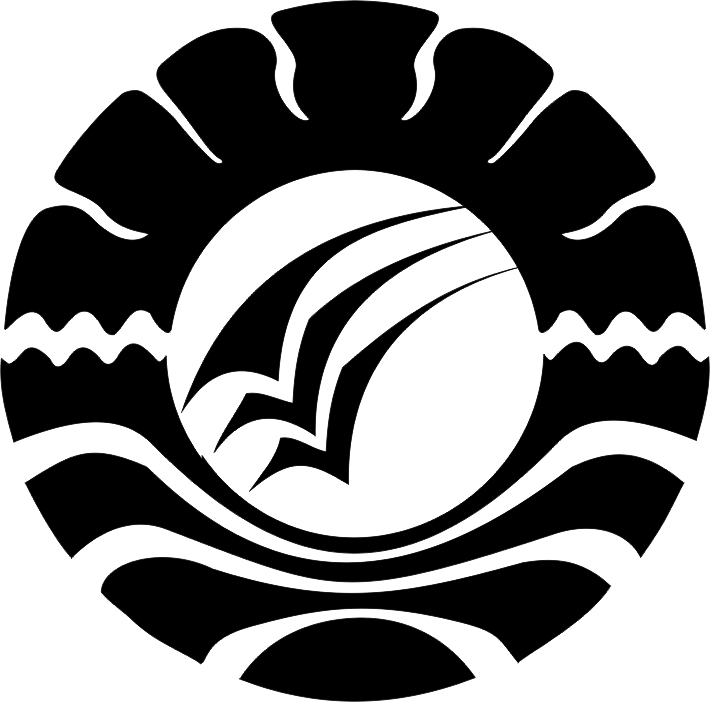 SKRIPSIPENGARUH PENERAPAN MODEL PEMBELAJARAN KOOPERATIF TIPE TWO STAY TWO STRAY TERHADAP HASIL BELAJAR SISWA PADA MATA PELAJARAN IPA KELAS IV SDN 85 LABA KECAMATAN ENREKANG KABUPATEN ENREKANGDEWI SUKMAWATIPROGRAM STUDI PENDIDIKAN GURU SEKOLAH DASARFAKULTAS ILMU PENDIDIKANUNIVERSITAS NEGERI MAKASSAR2016